MINISTARSTVO SOCIJALNE        POLITIKE I MLADIHZagreb, 6. ožujka 2015.POZIVza prijavu jednogodišnjih projekata lokalnih volonterskih centara u 2015. godini i trogodišnjih programa regionalnih volonterskih centara za razdoblje od 2015. do 2018. godineMinistarstvo socijalne politike i mladih poziva udruge koje su programski usmjerene na  razvoj volonterstva u Republici Hrvatskoj da se prijave za financijsku podršku partnerskim projektima i programima koji doprinose promociji i razvoju volonterstva na području Republike Hrvatske.Udruge sukladno ovom Pozivu mogu prijaviti projekt ili program za sljedeća prioritetna područja: lokalni volonterski centriregionalni volonterski centri Udruge mogu prijaviti projekt lokalnog volonterskog centra za sljedeće aktivnosti:aktivnosti usmjerene na izobrazbu građana, volontera i organizatora volontiranja na temu volonterskog menadžmenta i osposobljavanja za koordinatora volontera,aktivnosti usmjerene na osposobljavanje organizatora volontiranja za izdavanje potvrda o kompetencijama stečenima volontiranjem i promociju potvrde,aktivnosti usmjerene na organizaciju volonterske pomoći u učenju (instrukcija) djeci iz socijalno i materijalno ugroženih obitelji, aktivnosti usmjerene na organizaciju volonterskih programa za studente i učenike srednjih škola (ukoliko u lokalnoj zajednici nema ni jedne srednje škole, onda učenike osnovnih škola) tijekom školskih praznika u županijama koje pokrivaju lokalni volonterski centri,aktivnosti usmjerene na promociju prakse i vrijednosti volontiranja - provođenje volonterskih akcija, kampanja, dodjela nagrada za najbolje volontere te  širenje informacija o dobrobiti volonterskog rada,aktivnosti usmjerene na razmjenu informacija o ponudi i potražnji volonterskog rada - osnivanje baze podataka volontera i organizatora volontiranja.Udruge mogu prijaviti program regionalnog volonterskog centra za sljedeće aktivnosti:aktivnosti usmjerene na izobrazbu građana, volontera i organizatora volontiranja na temu volonterskog menadžmenta i osposobljavanja za koordinatora volontera,aktivnosti usmjerene na osposobljavanje organizatora volontiranja za izdavanje potvrda o kompetencijama stečenim volontiranjem,aktivnosti usmjerene na organizaciju volonterskih programa za studente i učenike srednjih škola (ili učenike osnovnih škola ukoliko u lokalnoj zajednici nema srednje škole),aktivnosti usmjerene na organizaciju volonterske pomoći u učenju (instrukcija) djeci iz socijalno i materijalno ugroženih obitelji, aktivnosti usmjerene na promociju prakse i vrijednosti volontiranja,aktivnosti usmjerene na razmjenu informacija o ponudi i potražnji volonterskog rada,aktivnosti usmjerene na institucionalno priznavanje volonterskog rada, zagovaranje i zastupanje,aktivnosti usmjerene na istraživanje i razvoj volonterstva,  aktivnosti usmjerene pružanju podrške lokalnim volonterskim centrima, te praćenja rada lokalnih volonterskih centara na području koje se pokriva programom regionalnog volonterskog centra, raspodijeljeno prema gravitaciji područja ka 4 velika grada u Republici Hrvatskoj.Za financiranje projekata lokalnih volonterskih centara osigurano je 2.200.000,00 kuna. Minimalni iznos financijskih sredstava po pojedinom projektu je 50.000,00 kuna, a maksimalni iznos po pojedinom projektu je 150.000,00 kuna.Za financiranje programa regionalnih volonterskih centara osigurano je 1.000.000,00 kuna. Minimalni iznos financijskih sredstava po pojedinom programu je 200.000,00 kuna, a maksimalni iznos po pojedinom programu je 250.000,00 kuna.Rok za podnošenje prijedloga projekata i programa je 30 dana, a završava 6. travnja 2015. godine.Jedna udruga može prijaviti jedan projekt lokalnog volonterskog centra u sklopu jednog prioritetnog područja i svih navedenih aktivnosti na razdoblje provedbe projekta od 12 mjeseci. Prijavu projekta lokalnog volonterskog centra na Poziv može podnijeti udruga koja je upisana u Registar udruga i djeluje najmanje jednu godinu u Republici Hrvatskoj zaključno s danom objave Poziva, koja je usmjerena na promoviranje i razvoj volonterstva u Republici Hrvatskoj, što je razvidno iz ciljeva i popisa djelatnosti u statutu udruge, a koja je upisana u Registar neprofitnih organizacija i vodi transparentno financijsko poslovanje u skladu s propisima o računovodstvu neprofitnih organizacija i koja je ispunila ugovorne obveze prema Ministarstvu socijalne politike i mladih, te svim drugim davateljima financijskih sredstava iz javnih izvora. Jedna udruga može prijaviti jedan program regionalnog volonterskog centra u sklopu jednog prioritetnog područja i svih aktivnosti, na razdoblje provedbe programa od 3 godine.Prijavu programa regionalnog volonterskog centra na Poziv može podnijeti udruga koja je upisana u Registar udruga i djeluje najmanje pet godina u Republici Hrvatskoj zaključno s danom objave Poziva, koja je usmjerena na promoviranje i razvoj volonterstva u Republici Hrvatskoj, što je razvidno iz ciljeva i popisa djelatnosti u statutu udruge, koja pet godina aktivno djeluje prioritetnom programskom području, koja djeluje na području više županija i nacionalnoj razini, koja je upisana u Registar neprofitnih organizacija, vodi transparentno financijsko poslovanje, u skladu s propisima o računovodstvu neprofitnih organizacija, te je ispunila sve ugovorne obveze prema Ministarstvu socijalne politike i mladih i svim drugim davateljima financijskih sredstava iz javnih izvora. Prije potpisa ugovora udruga će morati priložiti dokaze da se protiv odgovorne osobe u udruzi i voditelja projekta ili programa ne vodi kazneni postupak, te da udruga ima podmirene sve doprinose te plaćen porez.Kako se može ostvariti prednost u financiranju projekta ili programa i tko nema pravo prijave na Poziv detaljno je opisano u Uputama za prijavitelje na Poziv za prijavu jednogodišnjih projekata lokalnih volonterskih centara u 2015. godini i trogodišnjih programa regionalnih volonterskih centara za razdoblje od 2015. do 2018. godine.Prijedlozi projekata i programa dostavljaju se isključivo na propisanim obrascima koji su, zajedno s Uputama za prijavitelje, dostupni na mrežnim stranicama Ministarstva socijalne politike i mladih (www.mspm.hr) i regionalnih zaklada kao provedbenih tijela u ovom Pozivu (www.zamah.hr; www.civilnodrustvo-istra.hr; www.zaklada-slagalica.hr; www.zaklada-dadic.hr). Natječajnu dokumentaciju za lokalne volonterske centre treba poslati preporučeno poštom, putem dostavljača ili osobno (predaja u urudžbenom uredu), onoj regionalnoj zakladi koja pokriva područje na kojem se provodi većina projektnih aktivnosti:Regionalna zaklada za lokalni razvoj "ZAMAH" (za županije: Zagrebačka, Koprivničko-križevačka, Bjelovarsko-bilogorska, Varaždinska, Međimurska i Grad Zagreb)Zaklada za poticanje partnerstva i razvoja civilnog društva Pula (za županije: Istarska, Primorsko-goranska, Karlovačka, Sisačko-moslavačka i Krapinsko-zagorska)„Slagalica“ – Zaklada za razvoj lokalne zajednice (za županije: Vukovarsko-srijemska, Osječko-baranjska, Brodsko-posavska, Požeško-slavonska, Virovitičko-podravska)Zaklada „Kajo Dadić“ (za županije: Zadarska, Šibensko-kninska, Splitsko-dalmatinska, Dubrovačko-neretvanska i Ličko-senjska)Natječajnu dokumentaciju za regionalne volonterske centre treba poslati preporučeno poštom, putem dostavljača ili osobno (predaja u urudžbenom uredu) na adresu Ministarstva:Ministarstvo socijalne politike i mladih, s naznakom: „Za natječaj RVC- ne otvaraj“Savska cesta 66, 10000 ZagrebPostupak otvaranja i pregleda dostavljenih prijava, procjena prijava, dostava dodatne dokumentacije, ugovaranje, donošenje odluke o dodjeli bespovratnih sredstava, podnošenje prigovora, postupanje s dokumentacijom kao i indikativni kalendar provedbe Poziva detaljno su opisani u Uputama za prijavitelje na Poziv za prijavu jednogodišnjih projekata lokalnih volonterskih centara u 2015. godini i trogodišnjih programa regionalnih volonterskih centara za razdoblje od 2015. do 2018. godine.Razmatrati će se samo projekti i programi koji su pravodobno prijavljeni, te koji u cijelosti zadovoljavaju propisane uvjete Poziva.Sva pitanja vezana uz ovaj Poziv mogu se postaviti isključivo elektroničkim putem, slanjem upita na adresu elektronske pošte: udruge@mspm.hr 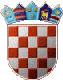 